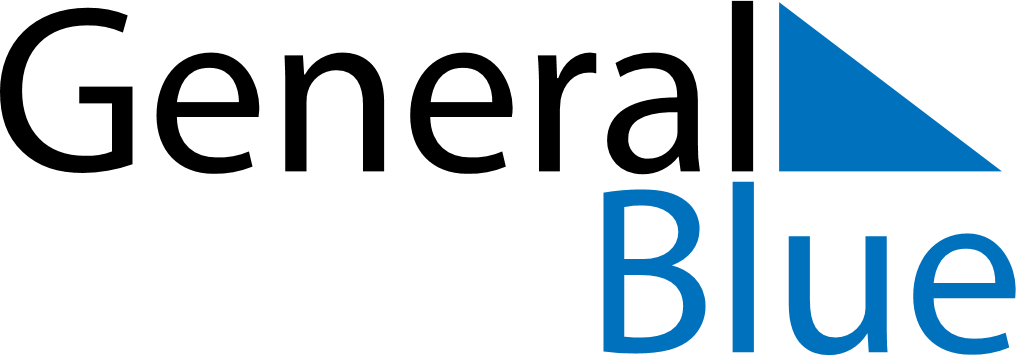 October 2027October 2027October 2027October 2027October 2027October 2027ColombiaColombiaColombiaColombiaColombiaColombiaSundayMondayTuesdayWednesdayThursdayFridaySaturday1234567891011121314151617181920212223Columbus Day2425262728293031NOTES